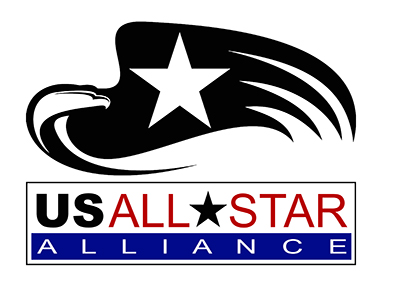                                  DEDUCTION SHEETTeam:TUMBLING / JUMPSTUMBLING / JUMPSTUMBLING / JUMPSTUMBLING / JUMPSTUMBLING ATHLETE FALLX  - .25X  - .25TUMBLING SKILLS OUT OF LEVELX    .05X    .05BUILDINGBUILDINGBUILDINGBUILDINGBUILDING FALLX   .75BUILDING MAJOR FALLX 1.25BUILDING SKILLS OUT OF LEVELX   .10BUILDING SAFETY CONCERNX   .50BOUNDARY VIOALTIONX   .25LEFT BACKCENTER BACK       RIGHT BACKBOUNDARY VIOALTIONX   .25LEFT FRONTCENTER FRONT      RIGHT FRONTTIME OF ROUTINE    .05    .051 or more seconds over time will result in a .05 deduction1 or more seconds over time will result in a .05 deduction1 or more seconds over time will result in a .05 deductionIMAGE POLICY    .01    .01Inappropriate Choreography or MusicInappropriate Choreography or MusicInappropriate Choreography or MusicTumbling Athlete Fall - .25                                                                                                                                                     TUMBLING AND/OR JUMP DROPS TO THE PERFORMANCE SURFACE DURING SKILLS                                                                                                     This includes the following:                                                                                                                                                                                                                • Hand, hands, or head down in tumbling or jump skills                                                                                                                                                                         • Knee or knees down in tumbling or jump skills
• Tumbling transitions in and/or out of a building skillTumbling Skills Out Of Level - .05                                                                                                                                             General rule or tumbling violationBuilding Fall - .75                                                                                                                                                                          Flyer falls from a stunt onto a base or spotter and does not hit the floor and does not maintain control-also includes falling into a cradle or a base falling during any portion of the stuntMajor Building Fall – 1.25                                                                                                                                                                                                   Flyer falls from a stunt onto a base or spotter and 1 or more of the athletes hits the ground with any body part                                                                          *Stunts that pop off due to safety do not constitute a Major Building Fall.Building Skills Out Of Level - .10                                                                                                                                             Building Skill ViolationBuilding Safety Concern - .50                                                                                                                                                            If a skill is missing the required number of athletes to perform the skill legally. (Not having enough catchers on released flips in pyramids, not having the number of required catchers for a cradle, etc.)                                                                                                                                                             If a skill is performed illegally and appears to be inherently dangerous and/or unsafe regardless of the number of building groupsBoundary Violations - .25                                                                               Both feet off of the performance surface. Performance surface includes any borders attached to the performance floorTime Limit Violations - .05                                                                                                                                                              Over time Limit of 1-5 seconds = -.05                                                                                                                                                                                                  6+ seconds = -.1• All Star Novice – 1:30
• All Star Prep – 2:00
• All Star Elite & International – 2:30